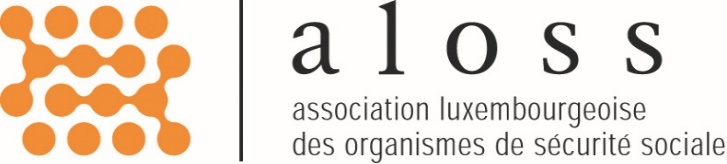 Décompte pour l'exercice 2017Décompte pour l'exercice 2017Décompte pour l'exercice 2017Décompte pour l'exercice 2017Décompte pour l'exercice 2017Décompte pour l'exercice 2017Budget 2017Compte 2017RecettesRecettesRecettes50.142,0051.283,801.Cotisations - Membres ALOSS49.842,0048.942,002.Divers0,002.341,803.Intérêts créditeurs 300,000,004.Prélèvement sur provisions0,000,00DépensesDépensesDépenses75.670,0046.581,561.Cotisations à verser aux institutions internationales22.545,0021.588,371.a) Association internationale de la Sécurité Sociale15.000,0014.043,371.b)European Institute of Social Security45,0045,001.c)European Social Insurance Platform7.500,007.500,002.Publication du bulletin luxembourgeois des questions sociales18.750,002.607,962.a)Frais d'impression13.500,002.607,962.b)Frais d'élaboration1.250,000,002.c)Honoraires à verser aux auteurs externes4.000,000,002.d) Annonces journaux0,000,003.Frais d'études, d'analyses et d'enquêtes0,000,004.Frais de fonctionnement6.875,005.527,234.a)Fournitures, timbres et autres100,000,004.b)Frais de participation à conférences/colloques etc.250,00175,004.c)Frais de route et de séjour : Participation aux réunions avec les organismes internationaux dans lesquels l'ALOSS est membre5.000,005.160,534.d)Frais d'experts500,000,004.e)Frais bancaires25,0057,804.f)Frais d'enregistrement RCSL0,000,004.g)Divers1.000,00133,905.Séminaire / Conférence25.000,0016.858,006.Charges exceptionnelles2.500,000,007.Dotations aux provisions0,000,00SoldeSoldeSolde-25.528,004.702,24Fonds de roulement au 1.1  de l'exercice considéréFonds de roulement au 1.1  de l'exercice considéréFonds de roulement au 1.1  de l'exercice considéré163.220,45Prélèvement sur fonds de roulement (-) / dotation au FDR (+)Prélèvement sur fonds de roulement (-) / dotation au FDR (+)Prélèvement sur fonds de roulement (-) / dotation au FDR (+)4.702,24Fonds de roulement au 31.12 de l'exercice considéréFonds de roulement au 31.12 de l'exercice considéréFonds de roulement au 31.12 de l'exercice considéré167.922,69